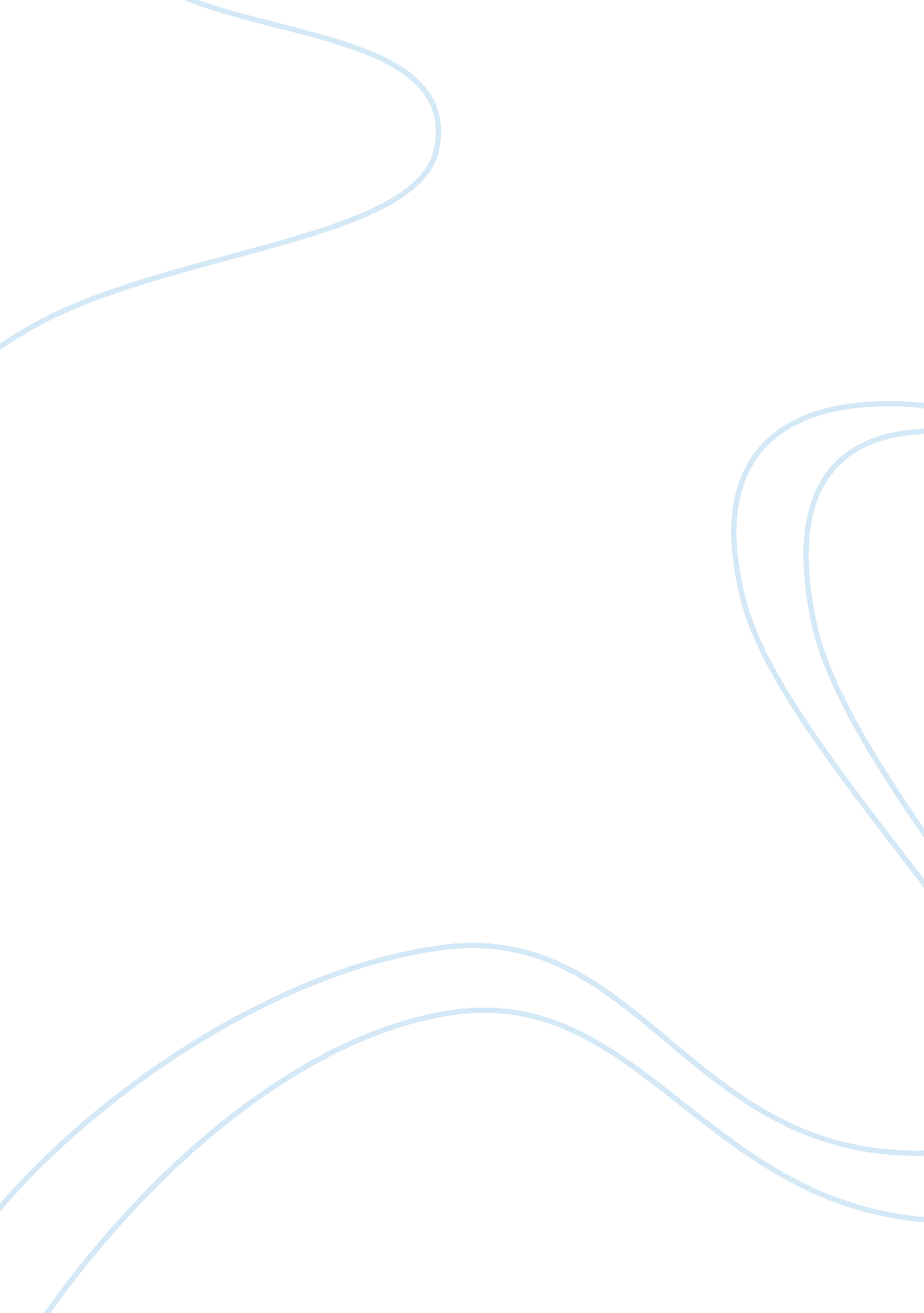 Gbst300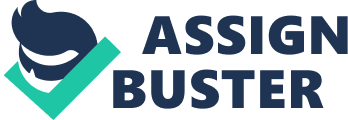 1. Why do many people want to give up rural life for urban life? People want to go to urban area because they believe in they can earn money faster and get rich quickly. They think that in urban area the quality of life is high and they need not have to struggle like in rural region. The rural people in developing countries are struggling and they think the life in cities is promising. They do not understand the hidden dangers of city life as they are unaware of it. They think the opportunities in urban area is high and they can access too many facilities in city which is absent in rural area. They have seen people getting richer after reaching city and hence they want to move to city to be rich and sophisticated. For example in the book “ How to get filthy rich in Asia” by Hamid a poor person who is the protagonist moves to city and becomes an industrialist. 
2. In what ways is an ordinary person’s education, health, and security likely to be better or worse in a city than in a village? 
In a city, the education, health and security is better in village than city. Education a person can get from a school or college in village because comparing to health and security, education takes a second place. In city health and security is less and in village people can get fresh air, food and water. 
In village people can feel safe as there are no crowding people and there is no traffic of strangers. In a village the people know each other and feel safe. There is good health due to the reason that people are physically active. They do not spend their time leisurely and get enough time to walk or get active. Moreover they do not eat fast food or other processed food like city dwellers. They raise their own food and eat wholesome food which give them good nutrition and health. They also have access to fresh water and are not subjected to pollution. The “ White horse village” is a documentary which shows the unhealthy ways of city dwellers that in greed of money and power are destroying a village in China. 
3. What does one need to do to get ahead in the cities? 
Getting ahead in cities is not easy. For this one person need to be competitive and need to be selfish and be materialistic. They need to be thinking of earning money by any means and others interests does not stand in their way. One needs to sacrifice their morals and ethical standard. In city one need to avoid love friendly attitude and should be ready for debt. In the book by Hamid the characters are all thinking that they are the hero which is the attitude needed in city life. The people should be ready to be unethical and the protagonist of his novel wants to go back to rural life after being rich and lost in a city lifelike the protagonist in the novel by Hamid who ignores religion, value and love and becomes a rich person by selling bottled water. His betrayed love story motivates him to be rich but he had to abandon many values to acquire wealth. 